Літо та літні канікули - це той час, якого чекає з нетерпінням кожна дитина. Адже, саме тоді діти мають змогу добре відпочити, розважитись та стати здоровішими, сильнішими і самостійними. Але, для того, щоб найсвітліші очікування дитини стали реальністю, нам, дорослим, необхідно потурбуватись про це заздалегідь. Не варто відкладати вирішення питання літнього оздоровлення та відпочинку Вашої дитини на потім, тим паче, що держава вже сьогодні готова підтримати Вас матеріально та підказати«Як?» і «Де?» оздоровити дитину, щоб це було:Так, оздоровлення дитини може буди дійсно доступним! Кожна дитина має право на отримання путівки з доплатою від держави у розмірі від 70% до 100%. Для цього Вам необхідно зробити лише декілька кроків:Крок 1.  Визначити, чи належить дитина до зазначеного переліку пільгових категорій:Якщо дитина не має пільгової категоріїКрок 4Звернутись із заявою до органів виконавчої влади та місцевого самоврядування за місцем проживанняКрок 5Отримати від органів владних повноважень, до яких ви звертались із заявою, підтвердження про намір здійснити перерахування часткового відшкодування у визначений Вами дитячий заклад з зазначенням його розміру за умови фактичного перебування дитини в закладі у терміни вказані у Вашій заяві, а також дізнатись розмір Вашої батьківської доплати, яку необхідно сплатити на розрахунковий рахунок відповідного дитячого закладуБатьківська доплата може бути сплачена за рахунок:Крок 6Оформити медичну довідку форми 0-79о, зібрати валізу і привезти дитину до закладу     комфортно     змістовно     незабутньо             весело              корисно               смачноІ, головне - доступно!!!І, головне - доступно!!!І, головне - доступно!!!дітей осіб, визнаних учасниками бойових дій відповідно до пункту 19 частини першої статті 6 Закону України "Про статус ветеранів війни, гарантії їх соціального захисту"; дітей, один із батьків яких загинув (пропав безвісти) у районі проведення антитерористичних операцій, бойових дій чи збройних конфліктів або помер внаслідок поранення, контузії чи каліцтва, одержаних у районі проведення антитерористичних операцій, бойових дій чи збройних конфліктів, а також внаслідок захворювання, одержаного у період участі в антитерористичній операції; дітей, один із батьків яких загинув під час масових акцій громадянського протесту або помер внаслідок поранення, контузії чи каліцтва, одержаних під час масових акцій громадянського протесту; дітей, зареєстрованих як внутрішньо переміщені особи; дітей, які проживають у населених пунктах, розташованих на лінії зіткнення; рідних дітей батьків-вихователів або прийомних батьків, які проживають в одному дитячому будинку сімейного типу або в одній прийомній сім’ї; дітей, взятих на облік службами у справах дітей як такі, що перебувають у складних життєвих обставинах; дітей з інвалідністю; дітей, які постраждали внаслідок Чорнобильської катастрофи; дітей, які постраждали внаслідок стихійного лиха, техногенних аварій, катастроф; дітей з багатодітних сімей; дітей з малозабезпечених сімей; дітей, батьки яких загинули від нещасного випадку на виробництві або під час виконання службових обов’язків;дітей, які перебувають на диспансерному обліку; талановитих та обдарованих дітей - переможців міжнародних, всеукраїнських, обласних, міських, районних олімпіад, конкурсів, фестивалів, змагань, спартакіад, відмінників навчання, лідерів дитячих громадських організацій; дітей працівників агропромислового комплексу та соціальної сфери селадітей осіб, визнаних учасниками бойових дій відповідно до пункту 19 частини першої статті 6 Закону України "Про статус ветеранів війни, гарантії їх соціального захисту"; дітей, один із батьків яких загинув (пропав безвісти) у районі проведення антитерористичних операцій, бойових дій чи збройних конфліктів або помер внаслідок поранення, контузії чи каліцтва, одержаних у районі проведення антитерористичних операцій, бойових дій чи збройних конфліктів, а також внаслідок захворювання, одержаного у період участі в антитерористичній операції; дітей, один із батьків яких загинув під час масових акцій громадянського протесту або помер внаслідок поранення, контузії чи каліцтва, одержаних під час масових акцій громадянського протесту; дітей, зареєстрованих як внутрішньо переміщені особи; дітей, які проживають у населених пунктах, розташованих на лінії зіткнення; рідних дітей батьків-вихователів або прийомних батьків, які проживають в одному дитячому будинку сімейного типу або в одній прийомній сім’ї; дітей, взятих на облік службами у справах дітей як такі, що перебувають у складних життєвих обставинах; дітей з інвалідністю; дітей, які постраждали внаслідок Чорнобильської катастрофи; дітей, які постраждали внаслідок стихійного лиха, техногенних аварій, катастроф; дітей з багатодітних сімей; дітей з малозабезпечених сімей; дітей, батьки яких загинули від нещасного випадку на виробництві або під час виконання службових обов’язків;дітей, які перебувають на диспансерному обліку; талановитих та обдарованих дітей - переможців міжнародних, всеукраїнських, обласних, міських, районних олімпіад, конкурсів, фестивалів, змагань, спартакіад, відмінників навчання, лідерів дитячих громадських організацій; дітей працівників агропромислового комплексу та соціальної сфери селадітей осіб, визнаних учасниками бойових дій відповідно до пункту 19 частини першої статті 6 Закону України "Про статус ветеранів війни, гарантії їх соціального захисту"; дітей, один із батьків яких загинув (пропав безвісти) у районі проведення антитерористичних операцій, бойових дій чи збройних конфліктів або помер внаслідок поранення, контузії чи каліцтва, одержаних у районі проведення антитерористичних операцій, бойових дій чи збройних конфліктів, а також внаслідок захворювання, одержаного у період участі в антитерористичній операції; дітей, один із батьків яких загинув під час масових акцій громадянського протесту або помер внаслідок поранення, контузії чи каліцтва, одержаних під час масових акцій громадянського протесту; дітей, зареєстрованих як внутрішньо переміщені особи; дітей, які проживають у населених пунктах, розташованих на лінії зіткнення; рідних дітей батьків-вихователів або прийомних батьків, які проживають в одному дитячому будинку сімейного типу або в одній прийомній сім’ї; дітей, взятих на облік службами у справах дітей як такі, що перебувають у складних життєвих обставинах; дітей з інвалідністю; дітей, які постраждали внаслідок Чорнобильської катастрофи; дітей, які постраждали внаслідок стихійного лиха, техногенних аварій, катастроф; дітей з багатодітних сімей; дітей з малозабезпечених сімей; дітей, батьки яких загинули від нещасного випадку на виробництві або під час виконання службових обов’язків;дітей, які перебувають на диспансерному обліку; талановитих та обдарованих дітей - переможців міжнародних, всеукраїнських, обласних, міських, районних олімпіад, конкурсів, фестивалів, змагань, спартакіад, відмінників навчання, лідерів дитячих громадських організацій; дітей працівників агропромислового комплексу та соціальної сфери селаДитина має пільгову категоріюДитина має пільгову категоріюДитина не має пільгової категоріїДитина не має пільгової категорії    Якщо дитину можна віднести до однієї, або кількох з вище  зазначених категорій то, така дитина має право на пільгову путівку, що може бути оплачена у розмірі від 70% до 100% за рахунок бюджетних коштів    Якщо дитину можна віднести до однієї, або кількох з вище  зазначених категорій то, така дитина має право на пільгову путівку, що може бути оплачена у розмірі від 70% до 100% за рахунок бюджетних коштів    Якщо дитину не можна віднести до жодної із зазначених категорій, це не означає, що єдиним шляхом є придбання путівки за повну вартість.    Кожна дитина, що фактично проживає та зареєстрована на території Полтавської області, може отримати путівку у місцеві табори з бюджетною доплатою у розмірі до двох прожиткових мінімумів, але не більше ніж 70% від вартості путівки    Якщо дитину не можна віднести до жодної із зазначених категорій, це не означає, що єдиним шляхом є придбання путівки за повну вартість.    Кожна дитина, що фактично проживає та зареєстрована на території Полтавської області, може отримати путівку у місцеві табори з бюджетною доплатою у розмірі до двох прожиткових мінімумів, але не більше ніж 70% від вартості путівкиЯкщо дитина має пільгову категорію.Якщо дитина має пільгову категорію.Якщо дитина має пільгову категорію.Якщо дитина має пільгову категорію.Крок 2 Підготувати необхідні документиКрок 2 Підготувати необхідні документиКрок 2 Підготувати необхідні документиКрок 2 Підготувати необхідні документиДля всіх категорій дітей  необхідна копія свідоцтва про народження дитини, а також документи які підтверджують статус:Для всіх категорій дітей  необхідна копія свідоцтва про народження дитини, а також документи які підтверджують статус:Для всіх категорій дітей  необхідна копія свідоцтва про народження дитини, а також документи які підтверджують статус:Для всіх категорій дітей  необхідна копія свідоцтва про народження дитини, а також документи які підтверджують статус:       для дітей з малозабезпечених сімей, сім’ї яких відповідно до законодавства одержують державну соціальну допомогу малозабезпеченим сім’ям:       для дітей, батьки яких загинули від нещасного випадку на виробництві або під час виконання службових обов’язків, дітей, які постраждали внаслідок стихійного лиха, техногенних аварій, катастроф та дітей, які постраждали внаслідок Чорнобильської катастрофи:       для дітей з багатодітних сімей, рідних дітей батьків-вихователів або прийомних батьків, які проживають в одному дитячому будинку сімейного типу або в одній прийомній сім’ї:      для дітей, взятих на облік службами у справах дітей як такі, що перебувають у складних життєвих обставинах:      для дітей, які зареєстровані як внутрішньо переміщені особи:       для дітей осіб, визнаних учасниками бойових дій відповідно до пункту 19 частини першої статті 6 Закону України "Про статус ветеранів війни, гарантії їх соціального захисту", дітей, один із батьків яких загинув (пропав безвісти) у районі проведення антитерористичних операцій, бойових дій чи збройних конфліктів або помер внаслідок поранення, контузії чи каліцтва, одержаних у районі проведення антитерористичних операцій, бойових дій чи збройних конфліктів, а також внаслідок захворювання, одержаного у період участі в антитерористичній операції, дітей, один із батьків яких загинув під час масових акцій громадянського протесту або помер внаслідок поранення, контузії чи каліцтва, одержаних під час масових акцій громадянського протесту :      для дітей з інвалідністю за відсутності медичних протипоказань та здатних до самообслуговування :      для талановитих та обдарованих дітей - переможців міжнародних, всеукраїнських, обласних, міських, районних олімпіад, конкурсів, фестивалів, змагань, спартакіад:       дітей - учасників дитячих творчих колективів та спортивних команд:      для відмінників навчання:      для лідерів дитячих громадських організацій:       для дітей, які перебувають на диспансерному обліку:      дітей працівників бюджетної сфери, агропромислового комплексу та соціальної сфери села:довідка про призначення державної соціальної допомоги малозабезпеченим сім'ям;копія документа, який підтверджує належність дитини до зазначеної категорії;копія посвідчення дитини з багатодітної сім'ї, або, у разі його відсутності, довідка про склад сім’ї;довідка, яка підтверджує належність дитини до зазначеної категорії;довідка про взяття на облік внутрішньо переміщеної особи, видана на одного з батьків (осіб, що їх заміняють), із зазначенням у ній відомостей про дитину копія посвідчення учасника бойових дій, видана на одного із батьків, або копія посвідчення члена сім’ї загиблого;копія документа, який підтверджує належність дитини до зазначеної категорії; копії сертифікату, диплома, грамоти або іншого документа, що підтверджує відповідні досягнення переможця(ів) олімпіади, конкурсу, фестивалю, змагання, спартакіади міжнародного, всеукраїнського, обласного, міського, районного рівнів, отриманих протягом останніх 2 років;копії сертифікату, диплома, грамоти або іншого документа, що підтверджує відповідні досягнення переможця(ів) олімпіади, конкурсу, фестивалю, змагання, спартакіади міжнародного, всеукраїнського, обласного, міського, районного рівнів, отриманих протягом останніх 2 років;довідка з дитячого творчого колективу та/або спортивної команди про участь дитини у діяльності та досягненнях колективу/команди в олімпіадах, конкурсах, фестивалях, змаганнях, спартакіадах, за підписом керівника закладу, до якого належить колектив, команда (для членів дитячих творчих колективів та спортивних команд);копії табелів успішності учня/учениці, отриманих за останні 2 роки;клопотання керівного органу громадської організації;медична довідка встановленого зразка, яка підтверджує перебування дитини на диспансерному обліку;довідка з місця роботи одного із батьків (осіб, що їх заміняють), яка підтверджує належність дитини до зазначеної категорії.довідка про призначення державної соціальної допомоги малозабезпеченим сім'ям;копія документа, який підтверджує належність дитини до зазначеної категорії;копія посвідчення дитини з багатодітної сім'ї, або, у разі його відсутності, довідка про склад сім’ї;довідка, яка підтверджує належність дитини до зазначеної категорії;довідка про взяття на облік внутрішньо переміщеної особи, видана на одного з батьків (осіб, що їх заміняють), із зазначенням у ній відомостей про дитину копія посвідчення учасника бойових дій, видана на одного із батьків, або копія посвідчення члена сім’ї загиблого;копія документа, який підтверджує належність дитини до зазначеної категорії; копії сертифікату, диплома, грамоти або іншого документа, що підтверджує відповідні досягнення переможця(ів) олімпіади, конкурсу, фестивалю, змагання, спартакіади міжнародного, всеукраїнського, обласного, міського, районного рівнів, отриманих протягом останніх 2 років;копії сертифікату, диплома, грамоти або іншого документа, що підтверджує відповідні досягнення переможця(ів) олімпіади, конкурсу, фестивалю, змагання, спартакіади міжнародного, всеукраїнського, обласного, міського, районного рівнів, отриманих протягом останніх 2 років;довідка з дитячого творчого колективу та/або спортивної команди про участь дитини у діяльності та досягненнях колективу/команди в олімпіадах, конкурсах, фестивалях, змаганнях, спартакіадах, за підписом керівника закладу, до якого належить колектив, команда (для членів дитячих творчих колективів та спортивних команд);копії табелів успішності учня/учениці, отриманих за останні 2 роки;клопотання керівного органу громадської організації;медична довідка встановленого зразка, яка підтверджує перебування дитини на диспансерному обліку;довідка з місця роботи одного із батьків (осіб, що їх заміняють), яка підтверджує належність дитини до зазначеної категорії.довідка про призначення державної соціальної допомоги малозабезпеченим сім'ям;копія документа, який підтверджує належність дитини до зазначеної категорії;копія посвідчення дитини з багатодітної сім'ї, або, у разі його відсутності, довідка про склад сім’ї;довідка, яка підтверджує належність дитини до зазначеної категорії;довідка про взяття на облік внутрішньо переміщеної особи, видана на одного з батьків (осіб, що їх заміняють), із зазначенням у ній відомостей про дитину копія посвідчення учасника бойових дій, видана на одного із батьків, або копія посвідчення члена сім’ї загиблого;копія документа, який підтверджує належність дитини до зазначеної категорії; копії сертифікату, диплома, грамоти або іншого документа, що підтверджує відповідні досягнення переможця(ів) олімпіади, конкурсу, фестивалю, змагання, спартакіади міжнародного, всеукраїнського, обласного, міського, районного рівнів, отриманих протягом останніх 2 років;копії сертифікату, диплома, грамоти або іншого документа, що підтверджує відповідні досягнення переможця(ів) олімпіади, конкурсу, фестивалю, змагання, спартакіади міжнародного, всеукраїнського, обласного, міського, районного рівнів, отриманих протягом останніх 2 років;довідка з дитячого творчого колективу та/або спортивної команди про участь дитини у діяльності та досягненнях колективу/команди в олімпіадах, конкурсах, фестивалях, змаганнях, спартакіадах, за підписом керівника закладу, до якого належить колектив, команда (для членів дитячих творчих колективів та спортивних команд);копії табелів успішності учня/учениці, отриманих за останні 2 роки;клопотання керівного органу громадської організації;медична довідка встановленого зразка, яка підтверджує перебування дитини на диспансерному обліку;довідка з місця роботи одного із батьків (осіб, що їх заміняють), яка підтверджує належність дитини до зазначеної категорії.Крок 3Крок 3Крок 3Крок 3Звернутись із заявою до органів виконавчої влади та місцевого самоврядування за місцем проживанняЗвернутись із заявою до органів виконавчої влади та місцевого самоврядування за місцем проживанняЗвернутись із заявою до органів виконавчої влади та місцевого самоврядування за місцем проживанняЗвернутись із заявою до органів виконавчої влади та місцевого самоврядування за місцем проживанняКрок 4Крок 4Крок 4Крок 4Отримати путівку до оздоровчого закладу Полтавської області або за її межами, з переліку визначених владними органами закладів для направлення дітей за бюджетні коштиКрок 5Здійснити Вашу батьківську доплату (у разі наявності),на розрахунковий рахунок відповідного дитячого закладуяка може бути сплачена за рахунок:Крок 6Оформити медичну довідку форми 0-79о, зібрати валізу і привезти дитину до закладуОтримати путівку до оздоровчого закладу Полтавської області або за її межами, з переліку визначених владними органами закладів для направлення дітей за бюджетні коштиКрок 5Здійснити Вашу батьківську доплату (у разі наявності),на розрахунковий рахунок відповідного дитячого закладуяка може бути сплачена за рахунок:Крок 6Оформити медичну довідку форми 0-79о, зібрати валізу і привезти дитину до закладуОтримати путівку до оздоровчого закладу Полтавської області або за її межами, з переліку визначених владними органами закладів для направлення дітей за бюджетні коштиКрок 5Здійснити Вашу батьківську доплату (у разі наявності),на розрахунковий рахунок відповідного дитячого закладуяка може бути сплачена за рахунок:Крок 6Оформити медичну довідку форми 0-79о, зібрати валізу і привезти дитину до закладуОтримати путівку до оздоровчого закладу Полтавської області або за її межами, з переліку визначених владними органами закладів для направлення дітей за бюджетні коштиКрок 5Здійснити Вашу батьківську доплату (у разі наявності),на розрахунковий рахунок відповідного дитячого закладуяка може бути сплачена за рахунок:Крок 6Оформити медичну довідку форми 0-79о, зібрати валізу і привезти дитину до закладу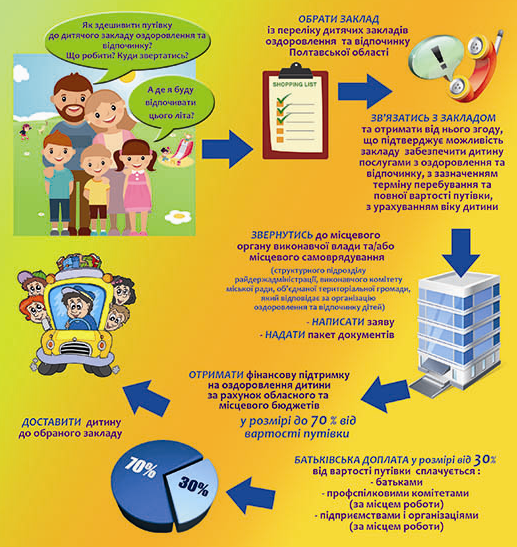 Крок 2Обрати з дитиною дитячий заклад Полтавської областіМережа дитячих закладів оздоровлення та відпочинку Полтавської області:Крок 3Підготувати документи, необхідні для отримання фінансової підтримки, за рахунок місцевого бюджету для здешевлення вартості путівки (додаються до заяви) :       Згода закладу, який входить до затвердженого переліку, що підтверджує можливість закладу забезпечити дитину послугами з оздоровлення та відпочинку, з зазначенням терміну перебування та повної вартості путівки, з урахуванням віку дитини( надає обраний батьками заклад оздоровлення та відпочинку Полтавської області)       Копія і оригінал свідоцтва про народження дитини       Довідка про склад сім’ї, або зареєстрованих у житловому приміщенні/будинку осіб, з зазначенням у ній дитини батьків-заявників       Паспорт одного з батьків і його копія (сторінок 1,2,7,11-16)       Копія довідки про присвоєння ідентифікаційного номера одного із батьків-заявників        Профспілки або роботодавця (у разі звернення до відповідної установи)       Безпосередньо батьків, або осіб, що їх замінюють        Інших джерел, не заборонених законодавством